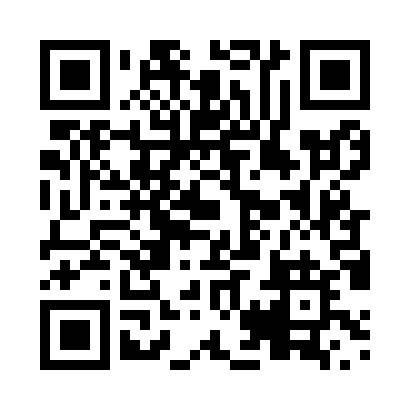 Prayer times for Portage Vale, New Brunswick, CanadaMon 1 Jul 2024 - Wed 31 Jul 2024High Latitude Method: Angle Based RulePrayer Calculation Method: Islamic Society of North AmericaAsar Calculation Method: HanafiPrayer times provided by https://www.salahtimes.comDateDayFajrSunriseDhuhrAsrMaghribIsha1Mon3:355:351:256:499:1511:142Tue3:365:361:256:499:1411:133Wed3:375:361:256:499:1411:134Thu3:385:371:256:489:1411:125Fri3:405:381:266:489:1311:116Sat3:415:381:266:489:1311:107Sun3:425:391:266:489:1211:098Mon3:435:401:266:489:1211:089Tue3:455:411:266:489:1111:0710Wed3:465:421:266:479:1111:0611Thu3:475:421:276:479:1011:0512Fri3:495:431:276:479:1011:0413Sat3:505:441:276:479:0911:0214Sun3:525:451:276:469:0811:0115Mon3:535:461:276:469:0711:0016Tue3:555:471:276:459:0710:5817Wed3:575:481:276:459:0610:5718Thu3:585:491:276:459:0510:5519Fri4:005:501:276:449:0410:5420Sat4:015:511:276:449:0310:5221Sun4:035:521:276:439:0210:5122Mon4:055:531:276:429:0110:4923Tue4:075:541:276:429:0010:4724Wed4:085:551:276:418:5910:4625Thu4:105:561:276:418:5810:4426Fri4:125:581:276:408:5710:4227Sat4:145:591:276:398:5610:4028Sun4:156:001:276:398:5410:3929Mon4:176:011:276:388:5310:3730Tue4:196:021:276:378:5210:3531Wed4:216:031:276:368:5110:33